Лицензия Министерства образования Саратовской обл. № 2971 от 25 октября 2016 годаОГРН 1146439001136 Юридический адрес: 413866, Саратовская область, г. Балаково, Саратовская область,ул. Промплощадка БАЭС ИНН 6439084939 КПП 643901001 Р/счет 40702810656000004141 Кор/счет 30101810500000000649Отделение № 8622 г. Саратов Сбербанка России БИК 046311649 т. 89270502568, 8(8453) 39-02-24, 8(8453) 49-92-19ПРОГРАММА СЕМИНАРОВна ноябрь-декабрь 2018гМАУ «Бизнес-инкубатор БМР» приглашает 13 ноября 2018 года принять участие в практико-ориентированном семинаре для предпринимателей «Особенности закупок в рамках 44-ФЗ с учетом изменений законодательства (для исполнителей и поставщиков)».С 1 января для всех видов закупок, в том числе для "прямых" закупок и закупок с единственным поставщиком, будет необходимо применение электронной цифровой подписи. Приходите на семинар и узнайте подробную информацию.Бесплатный семинар проводится в рамках Всемирной недели предпринимательства и предполагает рассмотрение следующих вопросов:•Единые и дополнительные требования к участникам закупок.•Реестры недобросовестных поставщиков (РНП).•Преимущества для отдельных участников закупок.•Открытие единых спец. счетов для обеспечения заявок на участие в электронных закупках. Требования к размерам и способам обеспечений заявок. Особенности обеспечения исполнения контракта. Банковские гарантии.•Антидемпинговые меры. Порядок подтверждения добросовестности поставщиков.•Описание предмета закупки. Использование товарных знаков. Требования к техническому заданию.•Типичные «ловушки» при описании объекта закупки.•Особенности закупок в рамках национального режима.В качестве эксперта выступит представитель Учебного центра ООО «Гефест РОСТ».Начало семинара в 15.00.Место проведения: г. Балаково, ул. Минская 63А, конференц-зал МАУ «Бизнес-инкубатор БМР». Участие в семинаре бесплатное. Необходима предварительная запись по телефонам: 8(8453)62-11-64, 8(927)133-71-10.Контактное лицо – Павлова Наталья Игоревна, менеджер проектов МАУ «Бизнес-инкубатор БМР» Платные семинарыОсобенности исполнения и расторжения контракта в рамках 44-ФЗ (для исполнителей и поставщиков). – 4 часа, стоимость участия 2500,00рубВозможность изменения существенных условий контрактов.Неустойки за нарушения условий контракта.Расторжение контракта: обоюдное, по решению суда, одностороннее. Основания, процедура и последствия одностороннего расторжения.Максимально допустимые сроки оплаты контрактов.Особенности закупок в рамках 44-ФЗ с учетом изменений законодательства (для исполнителей и поставщиков). – 4 часа, стоимость участия 3500,00рубЕдиные и дополнительные требования к участникам закупок.Реестры недобросовестных поставщиков (РНП).Преимущества для отдельных участников закупок.Открытие единых спец. счетов для обеспечения заявок на участие в электронных закупках. Требования к размерам и способам обеспечений заявок. Особенности обеспечения исполнения контракта. Банковские гарантии.Антидемпинговые меры. Порядок подтверждения добросовестности поставщиков.Описание предмета закупки. Использование товарных знаков. Требования к техническому заданию.Типичные «ловушки» при описании объекта закупки.Особенности закупок в рамках национального режима.«Электронный магазин малых закупок». «Электронный магазин малых закупок Саратовской области» электронной торговой системы «ОТС-market» (для исполнителей и поставщиков) – 2 часа, стоимость участия 1000,00 (Одна тысяча) руб.Особенности работы. Преимущества«44-ФЗ: гос. закупки в электронной форме. Участие в аукционах на электронной торговой площадке» - 3 часа в день. (6 часов), (для исполнителей и поставщиков), стоимость участия: Первый день 2350,00руб. Второй день, если посещали первый день семинара 1650,00руб., если решили посетить только второй день семинара 2350,00руб.Изложение информации об участии в закупке будет вестись по принципу «от простого к сложному», то есть в первый день — введение в госзаказ, основные понятия и участие в относительно простых и самых распространенных процедурах — запрос котировки электронный аукцион (с показом работы на ЭТП). Во второй день — доп. требования к поставщикам, нац. режим, антидемпинговые меры, обеспечение заявок, особенности работы с контрактами и подробный рассказ о переводе запроса котировок, запроса предложений и конкурсов в электронный вид.если Вы новичок, который еще не решил нужен ли вообще госзаказ, никогда не участвовали и не хотите тратить большую сумму на свое «любопытство», то мы можем рекомендовать посетить Вам первый день, попробовать поучаствовать в закупках и приходить к нам в следующий раз на второй день за подробностями. Предлагаем посетить сразу оба дня и получить скидку за посещение обоих дней, которая выражается в комплексной цене.если Вы имеете небольшой опыт в закупках (1-2 заявки) или все Ваши попытки принять участие закончились отклонением или РНП или прочими неудачами, то однозначно рекомендуем оба дня для того, чтобы Вы проверили свои знания на достоверность, поняли в чем ошибались и получили доп. информацию для того, чтобы быть более успешным в сфере поставок госзаказчикам.если Вы опытный игрок, то приглашаем Вас на второй день, чтобы рассказать Вам о основные изменения в ФЗ-44 в 2018-2019гг. Также в этот день мы рассказываем о специфических моментах участия в госзаказе, которые неподготовленному слушателю не всегда понятны. Административная практика ФАС.Основные изменения в ФЗ-44 в 2018 – 2019гг. Особенности работы с использованием электронного магазина малых закупок.  – 3 часа  в день. ( 2 дня – 6 часов.) – Для заказчиков.Основные изменения в 2018г.  44-ФЗ. Особенности работы с использованием электронного магазина малых закупок.Административная практика ФАС.Планируемые изменения ФЗ - 44 в 2019 гг.А так же:Программа повышения квалификации, 120 часов  - для новичков. Повышение квалификации при повторном обучении  - 108 часов.Программа повышения квалификации для руководителей – 40 часов. После окончания обучения по программам повышения квалификации выдается удостоверение о повышении квалификации установленного образцаПо обучающим семинарам -  сертификат об участии.Профессиональная переподготовка для сотрудников контрактных служб и контрактных управляющих – 250 часов. По окончании выдается диплом о профессиональной переподготовке установленного образца.Записаться на участие или обучение вы можете по телефону 8(8453) 23-23-16 или 88007074227Общество с ограниченной ответственностью «Гефест РОСТ»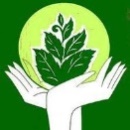 ООО «Гефест РОСТ»Учебный центр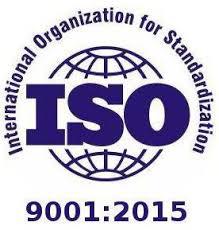 